Şubat 2021 Tüketici Güven Endeksi’ne ilişkin veriler Türkiye İstatistik Kurumu (TÜİK) tarafından 22 Şubat 2021 tarihinde yayımlandı.TÜİK tarafından aylık yayımlanan Tüketici Güven Endeksi, tüketicilerin yakın gelecekte yapılması planlanan harcama ve tasarruflarına ilişkin eğilimleri hakkında bilgi vermektedir.Tüketici Güven Endeksi bir önceki aya göre arttıAvrupa Komisyonu Ekonomik ve Finansal İşler Genel Müdürlüğü'nün (European Commission Directorate-General for Economic and Financial Affairs-DG ECFIN) tavsiyeleri doğrultusunda ve endeksin uluslararası karşılaştırılabilirliğini sağlamak amacıyla tüketici güven endeksini oluşturan dört alt endeksten ikisi güncellenmiştir.2021 Ocak ayında 83,3 olan Tüketici Güven Endeksi, 2021 Şubat ayında yüzde 1,2 puan artarak 84,5 seviyesine yükselmiştir. Bir önceki yılın aynı dönemine göre ise 4,9 puan artış göstermiştir.Şekil 1: Tüketici Güven Endeksi (Ocak 2020- Şubat 2021)Tüketici Güven Endeksi alt kalemlerindeki değişime bir önceki aya göre bakıldığında, mevcut dönemde hanenin maddi durumu (2,6 puan) arttığı ve gelecek 12 ay için hanenin maddi durum beklentisinin (0,7 puan) arttığı, bu beklentilerin yanı sıra genel ekonomik durum beklentisinin de (3,5 puan) arttığı görülmektedir. (Tablo 1). Dayanıklı tüketim mallarına harcama yapma düşüncesi ise 2020 Ocak ayında 97,3 puan iken 2021 Şubat ayında 95,5 seviyesine gerilemiştir.Tablo 1:Tüketici Güven Endeksi Alt Kalemleri2021 ŞUBATTÜKETİCİ GÜVEN ENDEKSİ22 Şubat 2021                        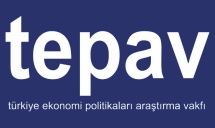 EndeksEndeksBir Önceki Aya Göre Değişim Oranı, %Bir Önceki Aya Göre Değişim Oranı, %Ocak’21Şubat’21Ocak’21Şubat’21Tüketici Güven Endeksi83,384,54,01,5Mevcut dönemde hanenin maddi durumu63,766,3-3,64,1Hanenin maddi durum beklentisi83,884,56,30,8Genel ekonomik durum beklentisi88,291,76,54,0Dayanıklı tüketim mallarına harcama yapma düşüncesi97,395,55,1-1,9